 Bonus Assunzioni 2017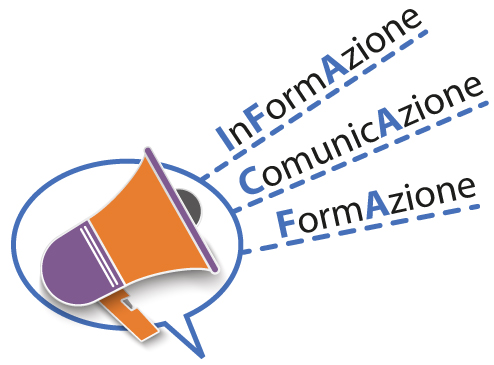 Incentivo Occupazione Giovani Con la pubblicazione dei decreti che stabiliscono il termine di chiusura/decadenza del Bonus Occupazione e la data ultima per le assunzioni incentivabili con il bonus occupazionale di Garanzia Giovani, finisce l'era del vecchio incentivo e si apre quella dei due nuovi: Occupazione Sud e Occupazione Giovani.Nuovi incentiviA partire dal 1° gennaio 2017 tutte le assunzioni di giovani sono incentivabili con i bonus “Occupazione Sud” e “Occupazione Giovani”.Incentivo Occupazione GiovaniLa misura, che si inserisce nel solco del programma Garanzia Giovani, è specificamente diretta a chi assume nel 2017 (assunzioni effettuate - nei limiti delle disponibilità finanziarie – dal 1° gennaio 2017 al 31 dicembre 2017).L’incentivo deve essere fruito, a pena di decadenza, entro il termine del 28 febbraio 2019.QuantumIn caso di contratto a tempo indeterminato o apprendistato il datore ha diritto:per il full time, allo sgravio dei contributi previdenziali a carico del datore di lavoro, con esclusione dei premi e contributi INAIL, di importo massimo di 8.060 € per giovane assunto;in misura proporzionale in caso di part-time (comunque superiore a 24 ore settimanali) o di conclusione anticipata del rapporto di lavoro.In caso di contratto a tempo determinato di almeno 6 mesi lo sgravio è pari al 50% e può essere al massimo di 4.030 € annui.Non è cumulabile con altri incentivi all'assunzione di natura economica o contributiva non selettivi rispetto ai datori di lavoro o ai lavoratori. Le risorse per il bonus saranno attinte dai fondi €pei del Programma Operativo Nazionale "Sistemi di Politiche Attive del Lavoro" (PON SPAO). La gestione dell’incentivo è affidata all'Inps: i datori di lavoro interessati dovranno inoltrare un'istanza telematica all'Istituto, con le modalità che saranno definite con apposita circolare.Soggetti interessatiDatori di lavoro privati che, senza esservi tenuti, assumeranno giovani d’età compresa tra i 16 e i 29 anni e 364 giorni (che abbiano assolto al diritto dovere all’istruzione e formazione, se minorenni) che non studiano, non lavorano e non sono impegnati in percorsi di formazione (cd. NEET) e che si siano registrati al “Programma Operativo Nazionale Iniziativa Occupazione Giovani”.Anche ai datori che non sono imprenditori (studi professionali, associazioni, fondazioni, ecc.), aziende private a capitale pubblico, società cooperative che dopo il rapporto associativo sottoscrivono con i lavoratori un ulteriore contratto di lavoro subordinato. Tipologie di contrattoi contratti a tempo indeterminato, anche a scopo di somministrazione;i contratti di apprendistato professionalizzante o di mestiere;i contratti a tempo determinato, anche a scopo di somministrazione, la cui durata sia inizialmente prevista per un periodo pari o superiore a sei mesi;i contratti di lavoro subordinato per il socio lavoratore di cooperativa.Una rettifica al decreto ha specificato che: “L’incentivo è escluso in caso di assunzioni con contratto di lavoro domestico, accessorio e intermittente”.Requisiti:Gli incentivi vanno fruiti nel rispetto del "de minimis", ma possono essere fruiti oltre i limiti del regime de minimis se l'assunzione comporti un incremento occupazionale netto, requisito non richiesto nei casi in cui il posto occupato è vacante in seguito a dimissioni volontarie, invalidità, pensionamento per raggiunti limiti d'età, riduzione volontaria dell'orario di lavoro o licenziamento per giusta causa e non in seguito a licenziamenti per riduzione del personale.Step successivi alla domandanei sette giorni successivi alla ricezione della comunicazione di avvenuta prenotazione da parte dell’INPS, i datori di lavoro interessati, se non lo hanno già fatto, debbono procedere alle assunzioni. nei dieci giorni successivi alla ricezione della avvenuta prenotazione, i datori, a pena di decadenza, debbono comunicare l’avvenuta assunzione chiedendo la conferma della prenotazione.Per approfondimenti valutazioni e stima del costo  consulenza@casigliaronzoni.itRoma 10/03/2017 								Il Centro Studi 